О внесении изменений в постановлениеадминистрации городского поселения Приобье от 03.07.2018г. № 313«Об обеспечении исполнения наказаний в виде обязательных работ». В соответствии со статьей 49 Уголовного кодекса Российской Федерации, в целях обеспечения исполнения наказаний в виде обязательных работ:1.  Внести изменение в постановление администрации городского поселения Приобье от 03.07.2018г. № 313 «Об обеспечении исполнения наказаний в виде обязательных работ» изложив Приложение 1 к постановлению в новой редакции согласно приложению.2. Обнародовать настоящее постановление путем размещения на информационном стенде в здании администрации городского поселения Приобье и в помещении библиотеки МБУ "КИЦ "КреДо", а также разместить на официальном сайте муниципального образования городское поселение Приобье в информационно-телекоммуникационной сети «Интернет». 3.   Настоящее постановление вступает в силу со дня его обнародования. 4. Контроль за исполнением постановления возложить на заместителя главы администрации по социальным и жилищным вопросам.Глава городского поселения				Е.Ю. ЕрмаковПриложениек постановлению администрациигородского поселения Приобьеот «___» ________2021г.  №____Приложение № 1 к постановлению администрациигородского поселения Приобьеот «03» июля 2018г.  № 313Переченьпредприятий и организаций, предоставляющих места для обеспечения исполнения наказаний в виде обязательных работИсполнитель 										 Е.А. Журба СОГЛАСОВАНО:Филиал по Октябрьскому району федерального казенного учреждения «Уголовно-исполнительная инспекция Управления Федеральной службы исполнения наказаний по Ханты-Мансийскому автономному округу – Югре»Почтовый адрес: 628100 Тюменская область ХМАО – Югра, п.г.т. Октябрьское, ул.Шмигельского, 44Контактные телефоны: (34678) 2-07-01Адрес электронной почты: oktyabr.uii@86.fsin.gov.ruНачальник филиала: подполковник внутренней службы Швардакова Светлана Владимировна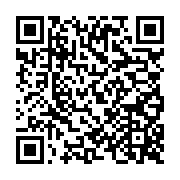 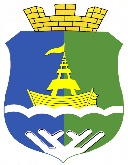 АДМИНИСТРАЦИЯ   ГОРОДСКОГО   ПОСЕЛЕНИЯ   ПРИОБЬЕОктябрьского муниципального районаХанты-Мансийского автономного округа-ЮгрыПОСТАНОВЛЕНИЕ  АДМИНИСТРАЦИЯ   ГОРОДСКОГО   ПОСЕЛЕНИЯ   ПРИОБЬЕОктябрьского муниципального районаХанты-Мансийского автономного округа-ЮгрыПОСТАНОВЛЕНИЕ  АДМИНИСТРАЦИЯ   ГОРОДСКОГО   ПОСЕЛЕНИЯ   ПРИОБЬЕОктябрьского муниципального районаХанты-Мансийского автономного округа-ЮгрыПОСТАНОВЛЕНИЕ  АДМИНИСТРАЦИЯ   ГОРОДСКОГО   ПОСЕЛЕНИЯ   ПРИОБЬЕОктябрьского муниципального районаХанты-Мансийского автономного округа-ЮгрыПОСТАНОВЛЕНИЕ  АДМИНИСТРАЦИЯ   ГОРОДСКОГО   ПОСЕЛЕНИЯ   ПРИОБЬЕОктябрьского муниципального районаХанты-Мансийского автономного округа-ЮгрыПОСТАНОВЛЕНИЕ  АДМИНИСТРАЦИЯ   ГОРОДСКОГО   ПОСЕЛЕНИЯ   ПРИОБЬЕОктябрьского муниципального районаХанты-Мансийского автономного округа-ЮгрыПОСТАНОВЛЕНИЕ  АДМИНИСТРАЦИЯ   ГОРОДСКОГО   ПОСЕЛЕНИЯ   ПРИОБЬЕОктябрьского муниципального районаХанты-Мансийского автономного округа-ЮгрыПОСТАНОВЛЕНИЕ  АДМИНИСТРАЦИЯ   ГОРОДСКОГО   ПОСЕЛЕНИЯ   ПРИОБЬЕОктябрьского муниципального районаХанты-Мансийского автономного округа-ЮгрыПОСТАНОВЛЕНИЕ  АДМИНИСТРАЦИЯ   ГОРОДСКОГО   ПОСЕЛЕНИЯ   ПРИОБЬЕОктябрьского муниципального районаХанты-Мансийского автономного округа-ЮгрыПОСТАНОВЛЕНИЕ  АДМИНИСТРАЦИЯ   ГОРОДСКОГО   ПОСЕЛЕНИЯ   ПРИОБЬЕОктябрьского муниципального районаХанты-Мансийского автономного округа-ЮгрыПОСТАНОВЛЕНИЕ  «»2021г.№пгт. Приобьепгт. Приобьепгт. Приобьепгт. Приобьепгт. Приобьепгт. Приобьепгт. Приобьепгт. Приобьепгт. Приобьепгт. Приобье№п/пНаименование предприятияВид наказания1.Муниципальное предприятие «Эксплуатационная генерирующая компания» муниципального образования городское поселение ПриобьеОбязательные работы2.Общество с ограниченной ответственностью «Эксплуатационная генерирующая компания» муниципального образования городское поселение ПриобьеОбязательные работы3.Общество с ограниченной ответственностью «Управляющая Компания «ГАРАНТ-ПРИОБЬЕ»Обязательные работыЗаместитель главы администрации г.п. Приобьепо вопросам строительства, ЖКХ и обеспечению безопасностиС.Б. СмирновЗаместитель главы администрации г.п. Приобье по финансам, начальник финансово-экономического отделаЛ.К. ДмитриеваНачальникотдела правового обеспеченияО.А. ИвановаЗаместитель главы администрации г.п. Приобьепо социальным и жилищным вопросамЛ.Ф. Галиуллина Начальник филиала по Октябрьскому району ФКУ УИИ УФСИН России по ХМАО-Югра подполковник внутренней службыС.В. Швардакова